COLEGIO EMILIA RIQUELMEGUIA DE APRENDIZAJE EN CASAACTIVIDAD VIRTUAL SEMANA DEL 03 AL 06 DE NOVIEMBRE COLEGIO EMILIA RIQUELMEGUIA DE APRENDIZAJE EN CASAACTIVIDAD VIRTUAL SEMANA DEL 03 AL 06 DE NOVIEMBRE COLEGIO EMILIA RIQUELMEGUIA DE APRENDIZAJE EN CASAACTIVIDAD VIRTUAL SEMANA DEL 03 AL 06 DE NOVIEMBRE 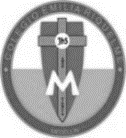 Asignatura: Lengua CastellanaGrado:   4°Docente: Estefanía LondoñoDocente: Estefanía LondoñoMartes, 03 de Noviembre del 2020   Agenda virtual: Preparación de la prueba de 3 editores.                            Cartilla de Lectura crítica Segunda prueba. Miércoles, 04 de Noviembre del 2020   Agenda virtual: Presentación de la prueba de los tres editores. Jueves, 05 de Noviembre del 2020   Agenda virtual:  Presentación de la prueba de los tres editores.Martes, 03 de Noviembre del 2020   Agenda virtual: Preparación de la prueba de 3 editores.                            Cartilla de Lectura crítica Segunda prueba. Miércoles, 04 de Noviembre del 2020   Agenda virtual: Presentación de la prueba de los tres editores. Jueves, 05 de Noviembre del 2020   Agenda virtual:  Presentación de la prueba de los tres editores.Martes, 03 de Noviembre del 2020   Agenda virtual: Preparación de la prueba de 3 editores.                            Cartilla de Lectura crítica Segunda prueba. Miércoles, 04 de Noviembre del 2020   Agenda virtual: Presentación de la prueba de los tres editores. Jueves, 05 de Noviembre del 2020   Agenda virtual:  Presentación de la prueba de los tres editores.Martes, 03 de Noviembre del 2020   Agenda virtual: Preparación de la prueba de 3 editores.                            Cartilla de Lectura crítica Segunda prueba. Miércoles, 04 de Noviembre del 2020   Agenda virtual: Presentación de la prueba de los tres editores. Jueves, 05 de Noviembre del 2020   Agenda virtual:  Presentación de la prueba de los tres editores.